 Melde-formular für Diskriminierung/BelästigungHaben Sie Diskriminierung, Belästigung, übergriffiges Verhalten oder Machtmissbrauch erfahren oder wurden Zeug*in davon, z.B. wegen nationaler Herkunft, Religion, Geschlecht, Hautfarbe, Geschlechtsidentität, Schwangerschaft, körperlicher oder geistiger Behinderung, medizinischem Zustand, genetischen Informationen, Abstammung, Familienstand, Alter, sexueller Orientierung, Staatsbürgerschaft oder Ähnlichem? Mit diesem Formular können Sie einen Hinweis (bei sexualisiertem Fehlverhalten entsprechend Punkt 5c – MPG-Richtlinie) auf unzulässiges Verhalten geben. Bitte wenden Sie sich dafür als Mitarbeitende*r, Studierende*r, Bewerber*in oder als andere am MPI-BI tätige Person mit Ihrem Anliegen, an einer der folgenden Personen:Die Gleichstellungsbeauftragten des InstitutsDie Zentrale GleichstellungsbeauftragteIhre*n direkte*n Vorgesetzte*n oder andere Personen mit Leitungs- und BetreuungsaufgabenDen Betriebsrat oder GesamtbetriebsratDie SchwerbehindertenvertretungDie Stabsstelle Interne Untersuchungen Die aktuellen Kontaktdaten der genannten Personen finden sich unter:                         https://www.bi.mpg.de/meldeformular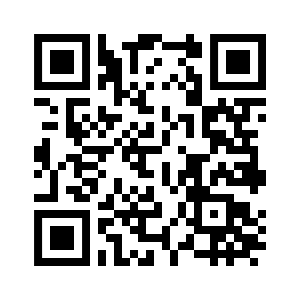 Wir weisen darauf hin, dass eine Verschwiegenheitspflicht nur für die Gleichstellungsbeauftragten gilt, während insbesondere Personen mit Leitungs- und Betreuungsaufgaben verpflichtet sein können, auch ohne Ihre Zustimmung bereits dem Hinweis nachzugehen und Maßnahmen zu Aufklärung, Verfolgung und Verhinderung zu ergreifen (§12 AGG und 5c MPG-Richtlinie). Bei sexualisiertem Fehlverhalten gilt: Ein formelles Beschwerdeverfahren nach 5d MPG-Richtlinie kommt erst dann zu Stande, wenn Sie nach erfolgter Erstberatung durch eine der Ansprechpersonen eine schriftliche Beschwerde nach den Maßgaben der 5d MPG-Richtlinie einreichen. Die Einreichung dieses Formulars gilt ausdrücklich nicht als schriftliche Beschwerde nach 5d MPG-Richtlinie.Siehe auch: Allgemeines Gleichbehandlungsgesetz (AGG) und MPG Richtlinie zum Schutz vor sexualisierter Diskriminierung, Belästigung und GewaltAlle Angaben sind optional, bitte füllen Sie nur aus, was Sie uns mitteilen wollen.Wir möchten Sie ermutigen, bei Ihrem Hinweis Ihren Namen anzugeben. Wenn Sie sich jedoch anonym melden möchten, können Sie entweder einen anonymen E-Mail-Anbieter (wie ProtonMail oder SecureMyEmail) verwenden oder dieses Formular in einem verschlossenen Umschlag mit dem Vermerk "Vertraulich" an folgende Adresse schicken: 
Max-Planck-Institut für biologische Intelligenz, Gleichstellungsbüro (N2), Am Klopferspitz 18, 82152 Planegg, Martinsried oder Max-Planck-Institut für biologische Intelligenz, Büro Spehn, Gänsehaus, Eberhard-Gwinner-Strasse, 82319 Seewiesen
   Unterschrift (optional)PersonenangabenPersonenangabenPersonenangabenPersonenangabenPersonenangabenPersonenangabenPersonenangabenName:Datum:Zugehörigkeit: Mitarbeiter*in TVöD            Student*in            Postdoc      Bewerber*in             Sonstige Mitarbeiter*in TVöD            Student*in            Postdoc      Bewerber*in             Sonstige Mitarbeiter*in TVöD            Student*in            Postdoc      Bewerber*in             Sonstige Mitarbeiter*in TVöD            Student*in            Postdoc      Bewerber*in             Sonstige Mitarbeiter*in TVöD            Student*in            Postdoc      Bewerber*in             Sonstige Mitarbeiter*in TVöD            Student*in            Postdoc      Bewerber*in             SonstigeEinzelheiten des HinweisEinzelheiten des HinweisEinzelheiten des HinweisDiskriminierung/Belästigung aufgrund von (bitte kreuzen Sie alle zutreffenden Punkte an):Diskriminierung/Belästigung aufgrund von (bitte kreuzen Sie alle zutreffenden Punkte an):Diskriminierung/Belästigung aufgrund von (bitte kreuzen Sie alle zutreffenden Punkte an): Alter  Schwangerschaft  Nationale Herkunft Vergeltungsmaßnahmen Geschlecht Behinderung Sexuelle Orientierung Sexuelle Belästigung Medizinischer Zustand Geschlechtsausdruck Hautfarbe Religion Geschlechtsidentität Staatsangehörigkeit Familienstand Sonstiges:         Datum (Daten) des letzten Ereignisses:                              Datum (Daten) des letzten Ereignisses:                              Datum (Daten) des letzten Ereignisses:                              
Person(en), die für die mutmaßliche(n) Handlung(en) verantwortlich ist/sind:Name(n):                 
Abteilung(en):        
Ort:        
Beziehung zu Ihnen (Vorgesetzte*r, Kolleg*in, Sonstige):        

Person(en), die für die mutmaßliche(n) Handlung(en) verantwortlich ist/sind:Name(n):                 
Abteilung(en):        
Ort:        
Beziehung zu Ihnen (Vorgesetzte*r, Kolleg*in, Sonstige):        

Person(en), die für die mutmaßliche(n) Handlung(en) verantwortlich ist/sind:Name(n):                 
Abteilung(en):        
Ort:        
Beziehung zu Ihnen (Vorgesetzte*r, Kolleg*in, Sonstige):        

Geben Sie Ihren Hinweis klar und deutlich an und beschreiben Sie den Vorfall der angeblichen Diskriminierung/Belästigung separat. Geben Sie bitte für jeden Vorfall Folgendes an: 1) Name der Person(en), die diskriminiert/belästigt hat/haben, 2) was passiert ist, 3) wo es passiert ist, 4) Namen von Zeugen (falls vorhanden) und 5) warum Sie glauben, dass die Diskriminierung/Belästigung stattgefunden hat (fügen Sie bei Bedarf weitere Seiten bei).Was würden Sie als erfolgreiches Ergebnis/Lösung für Ihren Hinweis ansehen?Wünschen Sie die persönliche Kontaktaufnahme durch die von Ihnen kontaktierte Ansprechperson? 
Wenn ja, nennen Sie hier bitte Kontaktdaten, unter denen Sie kontaktiert werden wollen:
Geben Sie Ihren Hinweis klar und deutlich an und beschreiben Sie den Vorfall der angeblichen Diskriminierung/Belästigung separat. Geben Sie bitte für jeden Vorfall Folgendes an: 1) Name der Person(en), die diskriminiert/belästigt hat/haben, 2) was passiert ist, 3) wo es passiert ist, 4) Namen von Zeugen (falls vorhanden) und 5) warum Sie glauben, dass die Diskriminierung/Belästigung stattgefunden hat (fügen Sie bei Bedarf weitere Seiten bei).Was würden Sie als erfolgreiches Ergebnis/Lösung für Ihren Hinweis ansehen?Wünschen Sie die persönliche Kontaktaufnahme durch die von Ihnen kontaktierte Ansprechperson? 
Wenn ja, nennen Sie hier bitte Kontaktdaten, unter denen Sie kontaktiert werden wollen:
Geben Sie Ihren Hinweis klar und deutlich an und beschreiben Sie den Vorfall der angeblichen Diskriminierung/Belästigung separat. Geben Sie bitte für jeden Vorfall Folgendes an: 1) Name der Person(en), die diskriminiert/belästigt hat/haben, 2) was passiert ist, 3) wo es passiert ist, 4) Namen von Zeugen (falls vorhanden) und 5) warum Sie glauben, dass die Diskriminierung/Belästigung stattgefunden hat (fügen Sie bei Bedarf weitere Seiten bei).Was würden Sie als erfolgreiches Ergebnis/Lösung für Ihren Hinweis ansehen?Wünschen Sie die persönliche Kontaktaufnahme durch die von Ihnen kontaktierte Ansprechperson? 
Wenn ja, nennen Sie hier bitte Kontaktdaten, unter denen Sie kontaktiert werden wollen: